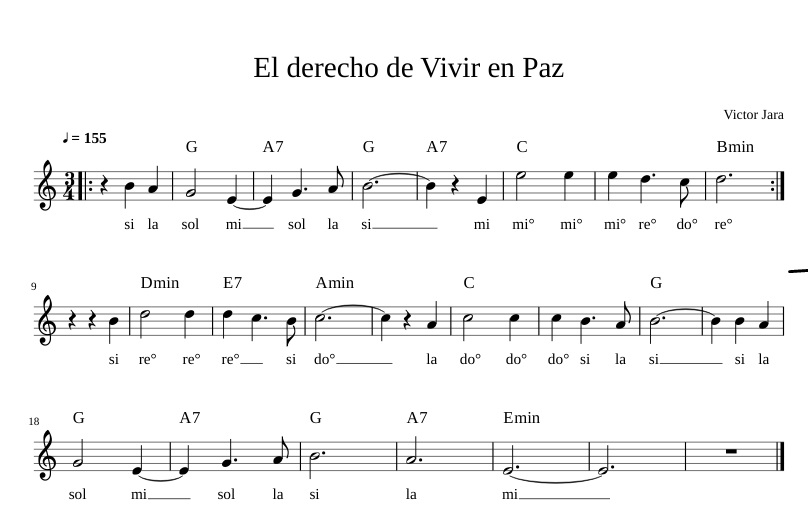 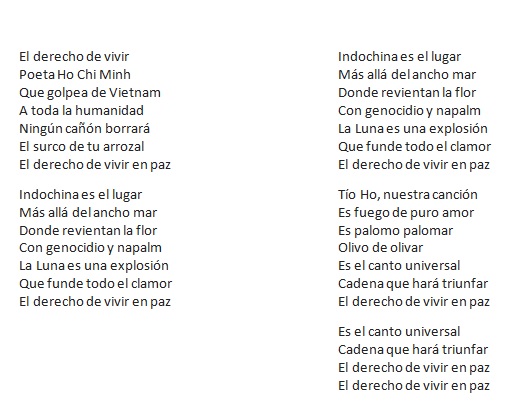 OCTUBREASIGNATURA: MúsicaASIGNATURA: MúsicaGUÍA DE APRENDIZAJEProfesor(a): Danielo Valenzuela Olmos_GUÍA DE APRENDIZAJEProfesor(a): Danielo Valenzuela Olmos_GUÍA DE APRENDIZAJEProfesor(a): Danielo Valenzuela Olmos_Nombre Estudiante:Nombre Estudiante:Curso: 2° MedioObjetivos Priorizados: EJECUCIÓN INSTRUMENTAL Y VOCAL.Objetivos Priorizados: EJECUCIÓN INSTRUMENTAL Y VOCAL.Objetivos Priorizados: EJECUCIÓN INSTRUMENTAL Y VOCAL.Objetivo de Aprendizaje: Interpretar un repertorio con un instrumento y voz desde una partitura simple. El Repertorio contempla una lírica de carácter metafórica que permita el análisis semántico del mismo.Objetivo de Aprendizaje: Interpretar un repertorio con un instrumento y voz desde una partitura simple. El Repertorio contempla una lírica de carácter metafórica que permita el análisis semántico del mismo.Objetivo de Aprendizaje: Interpretar un repertorio con un instrumento y voz desde una partitura simple. El Repertorio contempla una lírica de carácter metafórica que permita el análisis semántico del mismo.Recursos de aprendizaje a utilizar:  Partitura “El derecho de vivir en paz” adjunta.1.-Tutorial Acompañamiento Guitarra (Acordes, Punteo, Rasgueo)   https://www.youtube.com/watch?v=kJzsdOYIjEg2.-Tutorial Flauta (Las notas aquí ejecutadas sirven para Metalófonos y teclados):https://www.youtube.com/watch?v=5RTh7Yo7NHw 3.- Tutorial Voz:  https://www.youtube.com/watch?v=LOCC_s2hupE Recursos de aprendizaje a utilizar:  Partitura “El derecho de vivir en paz” adjunta.1.-Tutorial Acompañamiento Guitarra (Acordes, Punteo, Rasgueo)   https://www.youtube.com/watch?v=kJzsdOYIjEg2.-Tutorial Flauta (Las notas aquí ejecutadas sirven para Metalófonos y teclados):https://www.youtube.com/watch?v=5RTh7Yo7NHw 3.- Tutorial Voz:  https://www.youtube.com/watch?v=LOCC_s2hupE Recursos de aprendizaje a utilizar:  Partitura “El derecho de vivir en paz” adjunta.1.-Tutorial Acompañamiento Guitarra (Acordes, Punteo, Rasgueo)   https://www.youtube.com/watch?v=kJzsdOYIjEg2.-Tutorial Flauta (Las notas aquí ejecutadas sirven para Metalófonos y teclados):https://www.youtube.com/watch?v=5RTh7Yo7NHw 3.- Tutorial Voz:  https://www.youtube.com/watch?v=LOCC_s2hupE INSTRUCCIONES: 1.- Observando los tutoriales del cuadro “Recursos de aprendizaje” practique el instrumento que usted elija ejecutar. TODOS DEBEN CANTAR.2.- Ensaye la pieza musical hasta que la haya memorizado. Si no tiene internet deberá aplicar los conocimientos obtenidos en nuestra asignatura para leer su partitura.3.- Realizar en Word o en su cuaderno las respuestas a las siguientes preguntas:a)  ¿En qué contexto Víctor Jara Escribió esta canción?b) ¿Cuál es mensaje de fondo que usted entiende de esta canción? Explique.c) ¿Por qué cree usted que durante el tiempo actual esta canción ha estado tan presente en los medios? Explique. 4.- Enviar video ejecutando la pieza y su Word o foto de las preguntas y sus respuestas  a   danielovalenzuela@liceojuanrusqueportal.cl  INSTRUCCIONES: 1.- Observando los tutoriales del cuadro “Recursos de aprendizaje” practique el instrumento que usted elija ejecutar. TODOS DEBEN CANTAR.2.- Ensaye la pieza musical hasta que la haya memorizado. Si no tiene internet deberá aplicar los conocimientos obtenidos en nuestra asignatura para leer su partitura.3.- Realizar en Word o en su cuaderno las respuestas a las siguientes preguntas:a)  ¿En qué contexto Víctor Jara Escribió esta canción?b) ¿Cuál es mensaje de fondo que usted entiende de esta canción? Explique.c) ¿Por qué cree usted que durante el tiempo actual esta canción ha estado tan presente en los medios? Explique. 4.- Enviar video ejecutando la pieza y su Word o foto de las preguntas y sus respuestas  a   danielovalenzuela@liceojuanrusqueportal.cl  INSTRUCCIONES: 1.- Observando los tutoriales del cuadro “Recursos de aprendizaje” practique el instrumento que usted elija ejecutar. TODOS DEBEN CANTAR.2.- Ensaye la pieza musical hasta que la haya memorizado. Si no tiene internet deberá aplicar los conocimientos obtenidos en nuestra asignatura para leer su partitura.3.- Realizar en Word o en su cuaderno las respuestas a las siguientes preguntas:a)  ¿En qué contexto Víctor Jara Escribió esta canción?b) ¿Cuál es mensaje de fondo que usted entiende de esta canción? Explique.c) ¿Por qué cree usted que durante el tiempo actual esta canción ha estado tan presente en los medios? Explique. 4.- Enviar video ejecutando la pieza y su Word o foto de las preguntas y sus respuestas  a   danielovalenzuela@liceojuanrusqueportal.cl  